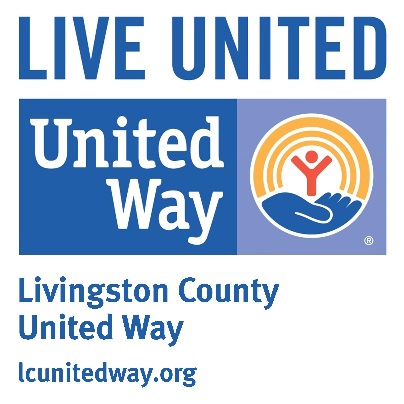 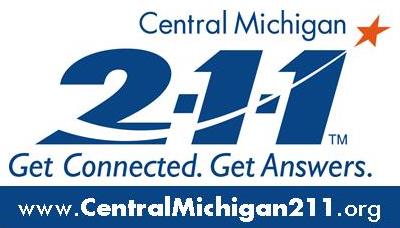 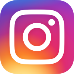 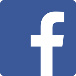 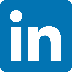 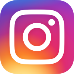 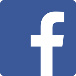 There are many ways to donate on Monday, December 4: Call 810-494-3000, online @ lcunitedway.org; stop by the Livingston County United Way office (2980 Dorr Road, Brighton) from 7 am-7pm, or visit any of these locations during their regular business hours:	Brighton – Cooper & Binkley Jewelers, 105 W. Main Street	Fowlerville – Katie Pikkarainen State Farm, 215 E. Grand River	Hamburg/Lakeland – Hungry Howies, 4640 M-36	Hartland – Hartland Insurance Agency, 2532 Old US 23	Howell – Bank of Ann Arbor, 101 E Grand River	Pinckney – Mike Szafranski State Farm, 120 Livingston St.Proud sponsors for this year’s event include: Diamond Sponsor - Ted and Jane Von Voigtlander Foundation; Platinum Sponsors – Citizens/Hanover Insurance, Asahi Kasei Plastics; Gold Sponsors – Rex Apiary, Anonymous; Silver Sponsors – GM Proving Ground, Livingston County United Way Past and Present Board Members; Bronze – Hartland Insurance, Katie Pikkarainen State Farm, Wilson Marine, Howell Rotary, Bob Maxey Ford and WHMI 93.5.For more information about Matching Money Monday, Livingston County United Way or the funded programs and initiatives served, visit www.lcunitedway.org or call 810-494-3000.*     *     *     *     *     *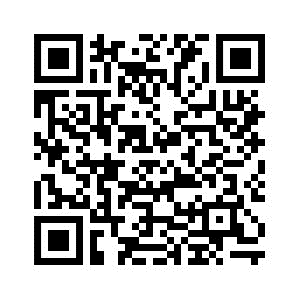 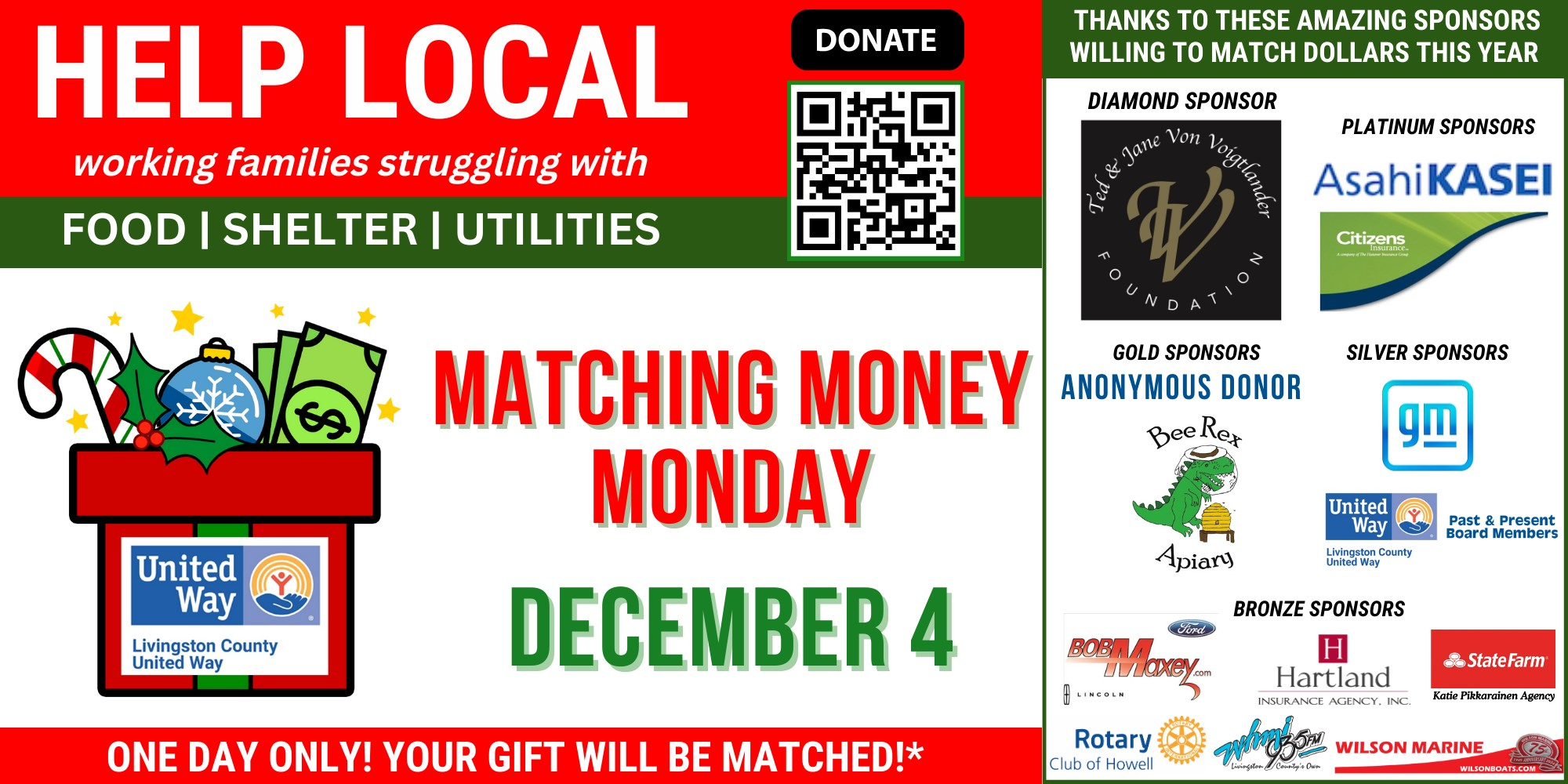 